Codes (leave blank for Present)NON-PASSERINES		           Code   No.        NON-PASSERINES		              Code   No.    	 PASSERINES	                                 Code  No.If Species in BOLD are seen a “Rare Bird Record Report” should be submitted.IT IS IMPORTANT THAT ONLY BIRDS SEEN WITHIN THE PARK ARE RECORDED ON THIS LIST.  IF YOU SEE BIRDS OUTSIDE THE PARK PLEASE MARK ACCORDINGLY OR PREFERABLY USE A SEPARATE LIST.Please return this sheet on completion to Birds SA Database Co-ordinator (Brian Blaylock) for inclusion in the database.Email to: secretary@birdssa.asn.auCodes (leave blank for Present)NON-PASSERINES		           Code   No.        PASSERINES		              Code   No.    	 PASSERINES	                                 Code  No.If Species in BOLD are seen a “Rare Bird Record Report” should be submitted.IT IS IMPORTANT THAT ONLY BIRDS SEEN WITHIN THE PARK ARE RECORDED ON THIS LIST.  IF YOU SEE BIRDS OUTSIDE THE PARK PLEASE MARK ACCORDINGLY OR PREFERABLY USE A SEPARATE LIST.Please return this sheet on completion to Birds SA Database Co-ordinator (Brian Blaylock) for inclusion in the database.Email to: secretary@birdssa.asn.au or post to: Birds SA c/- SA Museum, North Terrace, Adelaide, SA, 5000GUM LAGOON CONSERVATION PARK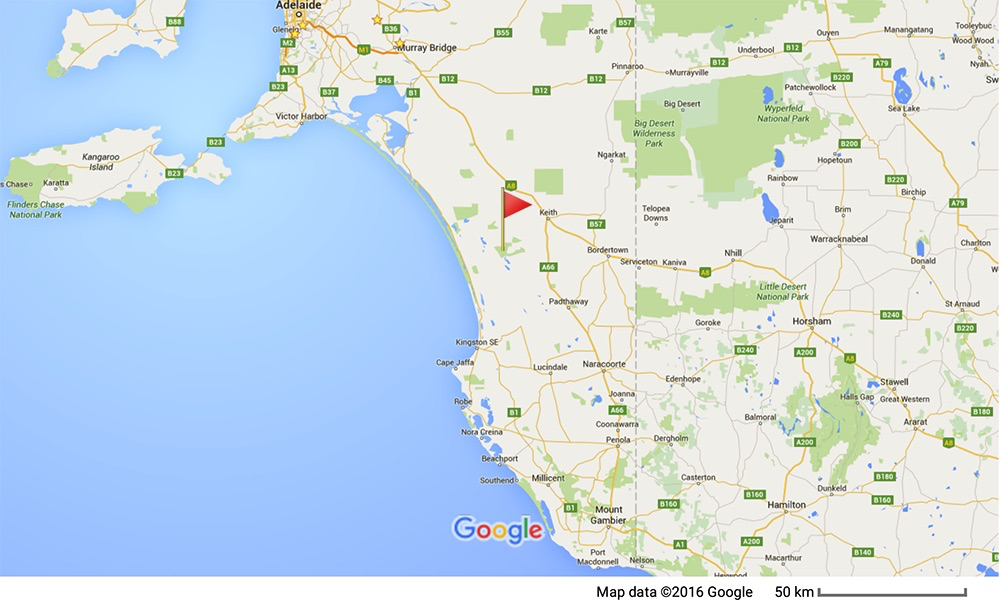 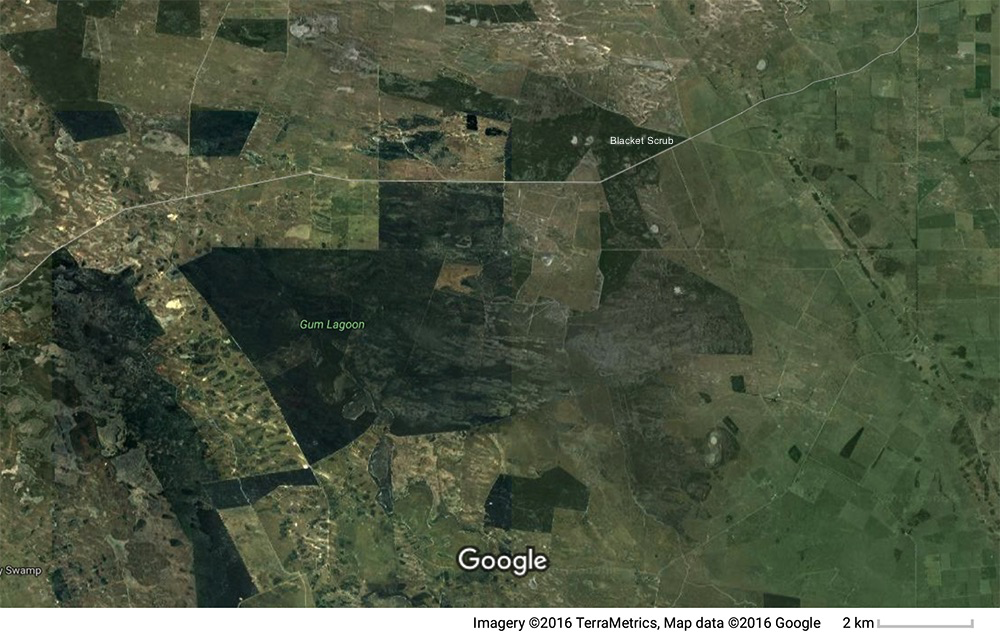 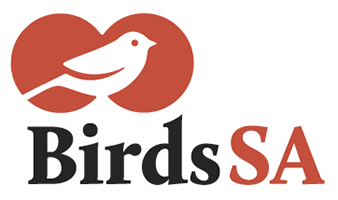           birdssa.asn.auChecklist forGUM LAGOON CONSERVATION PARKChecklist forGUM LAGOON CONSERVATION PARKChecklist forGUM LAGOON CONSERVATION PARKChecklist forGUM LAGOON CONSERVATION PARK          birdssa.asn.au-36.279921 °N  140.03571 °Eor new  …………….   ……………..36°16’47” S  140°02’08” E……………  ……………..36°16’47” S  140°02’08” E……………  ……………..54 413398  5984572     …  ….........  ………Observers:   …………………………………………………………………....……………………………………………………………………………….Observers:   …………………………………………………………………....……………………………………………………………………………….Observers:   …………………………………………………………………....……………………………………………………………………………….Phone: (H)  ……………………………… (M)  …………………………………Email:   …………..……………………………………………………Phone: (H)  ……………………………… (M)  …………………………………Email:   …………..……………………………………………………Date:  ……..………………………….      Start Time: ………………………    End Time:   ………………………Date:  ……..………………………….      Start Time: ………………………    End Time:   ………………………Date:  ……..………………………….      Start Time: ………………………    End Time:   ………………………Date:  ……..………………………….      Start Time: ………………………    End Time:   ………………………Date:  ……..………………………….      Start Time: ………………………    End Time:   ………………………D = DeadH = HeardO = OverheadB = BreedingB1 = MatingB2 = Nest BuildingB3 = Nest with eggsB4 = Nest with chicksB5 = Dependent fledglingsB6 = Bird on nestEmuBrush BronzewingWeebillBlack SwanHorsfield's Bronze CuckooWhite-browed ScrubwrenAustralian ShelduckShining Bronze CuckooBrown ThornbillPacific Black DuckFan-tailed CuckooBuff-rumped ThornbillAustralasian ShovelerSouthern BoobookSlender-billed ThornbillGrey TealTawny FrogmouthYellow-rumped ThornbillChestnut TealSpotted NightjarStriated ThornbillPink-eared DuckAustralian Owlet-nightjarWhite-browed BabblerHardheadNankeen KestrelMasked WoodswallowBlue-billed DuckBrown FalconWhite-browed WoodswallowMusk DuckYellow-tailed Black CockatooDusky WoodswallowMalleefowlGalahGrey ButcherbirdStubble QuailSulphur-crested CockatooAustralian MagpieAustralasian GrebeRed-rumped ParrotBlack-winged Currawong (Grey Currawong)Hoary-headed GrebeEastern RosellaBlack-faced CuckooshrikeAustralian White IbisMallee Ringneck (Australian Ringneck)White-winged TrillerStraw-necked IbisPurple-crowned LorikeetBlack-capped Sittela (Varied Suttella)Glossy IbisMusk LorikeetCrested BellbirdNankeen Night HeronCrested ShriketitWhite-necked HeronAustralian Golden WhistlerGreat EgretGrey ShrikethrushWhite-faced HeronWillie WagtailPied CormorantGrey FantailBlack-shouldered KiteMagpielarkWedge-tailed EagleRestless FlycatcherBrown GoshawkLittle RavenCollared SparrowhawkAustralian RavenSwamp HarrierEastern Yellow RobinBuff-banded RailHooded RobinAustralian CrakePASSERINESJacky WinterDusky MoorhenSuperb FairywrenScarlet RobinBlack-tailed NativehenPurple-backed Fairywren (Variegated Fairywren)Red-capped RobinEurasian CootSouthern EmuwrenSouthern Scrub RobinPainted ButtonquailTawny-crowned Honeyeater*Eurasian SkylarkWhite-headed StiltNew Holland HoneyeaterWelcome SwallowRed-necked AvocetBrown-headed HoneyeaterFairy MartinSpur-winged Plover (Masked Lapwing)White-naped HoneyeaterTree MartinRed-kneed DotterelWhite-eared HoneyeaterBrown Songlark Black-fronted DotterelWhite-fronted ChatLittle GrassbirdLatham's SnipeSpiny-cheeked HoneyeaterSilvereyeCommon GreenshankLittle Wattlerbird*Common StarlingWood SandpiperRed WattlebirdBeautiful FiretailRed-necked StintYellow-faced HoneyeaterRed-browed FinchPectoral SandpiperPurple-gaped HoneyeaterAustralian PipitSharp-tailed SandpiperNoisy Miner*European GoldfinchCurlew SandpiperWhite-fronted HoneyeaterSilver GullSinging HoneyeaterWhiskered TernWhite-plumed HoneyeaterCrested PigeonSpotted PardaloteCommon BronzewingStriated Pardalote          birdssa.asn.auChecklist forGUM LAGOON CONSERVATION PARK (BLACKET SCRUB)Checklist forGUM LAGOON CONSERVATION PARK (BLACKET SCRUB)Checklist forGUM LAGOON CONSERVATION PARK (BLACKET SCRUB)Checklist forGUM LAGOON CONSERVATION PARK (BLACKET SCRUB)          birdssa.asn.au-36.2219 °N  140.14105 °Eor new  …………….   ……………..36°13’18” S  140°08’27” E……………  ……………..36°13’18” S  140°08’27” E……………  ……………..54 422801  5991097     …  ….........  ………Observers:   …………………………………………………………………....……………………………………………………………………………….Observers:   …………………………………………………………………....……………………………………………………………………………….Observers:   …………………………………………………………………....……………………………………………………………………………….Phone: (H)  ……………………………… (M)  …………………………………Email:   …………..……………………………………………………Phone: (H)  ……………………………… (M)  …………………………………Email:   …………..……………………………………………………Date:  ……..………………………….      Start Time: ………………………    End Time:   ………………………Date:  ……..………………………….      Start Time: ………………………    End Time:   ………………………Date:  ……..………………………….      Start Time: ………………………    End Time:   ………………………Date:  ……..………………………….      Start Time: ………………………    End Time:   ………………………Date:  ……..………………………….      Start Time: ………………………    End Time:   ………………………D = DeadH = HeardO = OverheadB = BreedingB1 = MatingB2 = Nest BuildingB3 = Nest with eggsB4 = Nest with chicksB5 = Dependent fledglingsB6 = Bird on nestEmuSuperb FairywrenBlack SwanTawny-crowned HoneyeaterAustralasian ShovelerNew Holland HoneyeaterPink-eared DuckWhite-eared HoneyeaterMusk DuckWhite-fronted ChatAustralian White IbisRed WattlebirdStraw-necked IbisPurple-gaped HoneyeaterWhite-faced HeronWhite-fronted HoneyeaterWedge-tailed EagleSpotted PardaloteBrown GoshawkStriated PardaloteAustralian CrakeWeebillDusky MoorhenWhite-browed ScrubwrenBlack-tailed NativehenBrown ThornbillWhite-headed StiltBuff-rumped ThornbillSpur-winged Plover (Masked Lapwing)Slender-billed ThornbillRed-kneed DotterelYellow-rumped ThornbillSilver GullStriated ThornbillHorsfield's Bronze CuckooWhite-browed BabblerShining Bronze CuckooGrey ButcherbirdFan-tailed CuckooAustralian MagpieGalahBlack-winged Currawong (Grey Currawong)Sulphur-crested CockatooBlack-faced CuckooshrikeRed-rumped ParrotCrested BellbirdEastern RosellaAustralian Golden WhistlerGrey ShrikethrushWillie WagtailGrey FantailMagpielarkRestless FlycatcherLittle RavenAustralian RavenAustralian Golden WhistlerSouthern Scrub RobinWelcome SwallowTree MartinSilvereye*Common StarlingBeautiful Firetail